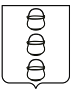 ГЛАВА
 ГОРОДСКОГО ОКРУГА КОТЕЛЬНИКИ
 МОСКОВСКОЙ ОБЛАСТИПОСТАНОВЛЕНИЕ25.04.2024    №    395-ПГг. КотельникиО формировании нового состава Общественной палаты городского округа Котельники Московской областиВ соответствии с Положением «Об Общественной палате городского округа Котельники Московской области», утвержденным решением Совета депутатов городского округа Котельники Московской области от 16.04.2014 № 624/86 
«Об утверждении Положения об Общественной палате городского округа Котельники Московской области» (в новой редакции, утвержденного Решением Совета депутатов городского округа Котельники Московской области от 29.06.2023 № 2/65), постановляю:1. Объявить о формировании Общественной палаты городского округа Котельники Московской области с 25.04.2024 года.2. Установить период для приема документов от общественных организаций 
и иных некоммерческих объединений, инициативных групп граждан, а также 
от граждан в порядке самовыдвижения, с 26.04.2024 по 05.06.2024 года включительно.3. Общественные организации и иные некоммерческие объединения, инициативные группы граждан, принявшие решение о выдвижении кандидатов 
в члены Общественной палаты городского округа Котельники Московской области, а также граждане в порядке самовыдвижения, представляют документы 
в соответствии с перечнем и формами для кандидатов в члены Общественной палаты городского округа Котельники Московской области (приложение 1).4. Определить адрес пункта приема документов от кандидатов в члены Общественной палаты городского округа Котельники Московской области (приложение 2). 5. Определить график работы пункта приема документов от кандидатов в члены Общественной палаты городского округа Котельники Московской области: будние дни с 09.00 до 18.00, суббота с 10.00 до 14.00.6. Определить должностное лицо, ответственное за обеспечение формирования нового состава Общественной палаты городского округа Котельники Московской области от администрации городского округа Котельники Московской области заместителя главы городского округа Котельники Московской области Яковлева С.В. 7. Отделу информационного обеспечения управления внутренней политики МКУ «Развитие Котельники» разместить настоящее постановление на Интернет - портале администрации городского округа Котельники Московской области в сети Интернет. 8. Контроль за исполнением настоящего постановления оставляю за собой.Глава городского округа Котельники Московской области                                                              С.А. ЖигалкинПриложение 1УТВЕЖДЕНЫпостановлением главы городского округа Котельники Московской области от 25.04.2024 № 395-ПГПеречень и формы документов от кандидатов в члены Общественной палаты городского округа Котельники Московской областиФорма № 1 Угловой штампорганизацииРуководителю Рабочей группы Общественной палаты Московской области по формированию новых составов муниципальных общественных палат Московской областиЗаявление____________________________ (название организации) просит Вас рассмотреть кандидатуру __________________________________________ (фамилия, имя, отчество) для включения в список кандидатов в члены Общественной палаты городского округа Котельники Московской области.Основание: решение ___________________ (органа организации), протокол от ______ № ___ .Далее – краткая характеристика предлагаемого кандидата
(в произвольной форме).Руководитель организации                                                            ПодписьМ.П.Форма № 1б Руководителю Рабочей группы Общественной палаты Московской области                                                                       по формированию новых составов муниципальных общественных палат Московской области                                            от ________________________                                                                           __________________________                                                                                    (фамилия, имя, отчество)                                                                           проживающего по адресу:                                                                            __________________________      ЗаявлениеПрошу Вас рассмотреть мою кандидатуру для включения в список кандидатов в члены Общественной палаты городского округа Котельники Московской области.Материалы о себе прилагаю.Приложение: на ___  л., в ___ экз.Дата ___/____________/ 2024 г.                                              ПодписьФорма № 2Выписка из протоколазаседания ___________________ (название общественной организации)о выдвижении кандидата в члены Общественной палаты городского округа Котельники Московской области ПРОТОКОЛ № ____заседания ______________________________________от _____________ 2024 годаПредседательствовал: _______________________________________Присутствовали:___________________________________________ Приглашенные:____________________________________________Место проведения:____________________________________________Время:____________________________________________________СЛУШАЛИ: О выдвижении кандидатуры ________________________ в состав Общественной палаты городского округа Котельники Московской области.ВЫСТУПИЛИ: _____________________________________________ПОСТАНОВИЛИ:___________________________________________	Председатель собрания                                                               подписьСекретарь собрания                                                                    подписьМ.П.Анкетакандидата в члены Общественной палаты городского округа Котельники Московской областиПримечание: «Даю согласие на обработку моих персональных данных»                    ______________________ (подпись, дата)Форма № 4Краткая информацияоб общественной, некоммерческой организации (инициативной группе), выдвинувшей кандидата в члены Общественной палаты городского округа Котельники Московской области Когда создана общественная, некоммерческая организация (инициативная группа).Цели и задачи общественной, некоммерческой организации (инициативной группы).Руководство.Основные мероприятия, проведенные за последнее время.Примечание: информация предоставляется в произвольной форме объемом не более 2 листов формата А4.Руководитель организации (группы)                                                                                        ПодписьФорма № 5 Руководителю Рабочей группы Общественной палаты Московской области по формированию новых составов муниципальных общественных палат Московской области	                                                             от ________________________                                                                                (фамилия, имя, отчество),                                                                       проживающего по адресу:                                                                       ___________________________                                                                       ___________________________                                                                       ___________________________РекомендацияЯ, ____________________________ (фамилия, имя, отчество) рекомендую рассмотреть кандидатуру __________________________________________ (фамилия, имя, отчество) для включения в список кандидатов в члены Общественной палаты городского округа Котельники Московской области.Краткую информацию о себе прилагаю.Приложение: на ___ л., в 1 экз.Дата ___/____________/ 2024 г.                                              ПодписьПриложение 2УТВЕЖДЕНпостановлением главы городского округа Котельники Московской области от 25.04.2024 № 395-ПГПеречень пунктов приема документов от кандидатов в члены Общественной палаты городского округа Котельники Московской области№ ппКандидат в члены палаты от общественной или иной некоммерческой организации, инициативной группыКандидат - самовыдвиженецЗаявление от организации, выдвигающей своего кандидата в члены Общественной палаты (инициативной группы)(форма № 1) Заявление кандидата-самовыдвиженца(форма 1б)Выписка из протокола заседания организации о выдвижении своего кандидата в члены Общественной палаты (форма № 2)Не менее двух рекомендаций от авторитетных жителей муниципального образования (форма № 5)Анкета кандидата в члены Общественной палаты (форма № 3)Анкета кандидата в члены Общественной палаты (форма № 3)Копия паспорта кандидатаКопия паспорта кандидатаКраткая информация об организации, выдвинувшей кандидата в члены Общественной палаты(форма № 4)Краткая информация о рекомендателе (в произвольной форме)Фото 3х4Цветная(2 штуки)Форма № 3Фамилия, имя, отчествоДата рожденияМесто рожденияГражданствоАдрес регистрации по месту жительстваМесто жительствафактическоеОбразование (что закончил, когда и по какой специальности)Ученая степень, ученое званиеНаличие неснятых или непогашенных судимостейПринадлежность к политической партииПрофессиональная деятельность за последние три годаОбщественная деятельность за последние три годаКонтакты (мобильный телефон, электр. почта)№ п/пАдреса пунктов приема документовПериод приема документовВремя приема документовКонтактная информация1.г. Котельники, микрорайон Белая Дача, д. 62, кабинет 12с 25.04.2024 по 05.06.2024Будние дни - с 09.00 до 18.00Суббота – с 10.00 до 14.00Романова Наталья НиколаевнаМартынова Татьяна Владимировна8-498-742-20-10